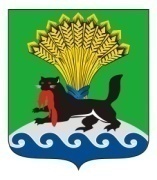 РОССИЙСКАЯ ФЕДЕРАЦИЯИРКУТСКАЯ ОБЛАСТЬИРКУТСКОЕ РАЙОННОЕ МУНИЦИПАЛЬНОЕ ОБРАЗОВАНИЕАДМИНИСТРАЦИЯПОСТАНОВЛЕНИЕот  « 08  » февраля    2018 г		 		                                                              №  _74_Об организации и проведении ежегодного конкурса на лучшее новогоднее оформление предприятий розничной торговли к Новому  году и Рождеству Христову среди субъектов малого и среднего предпринимательства, осуществляющих свою деятельность в сфере розничной торговли на территории Иркутского районаВ целях организации праздничного оформления, совершенствования рекламно-оформительской деятельности предприятий розничной торговли на территории Иркутского районного муниципального образования, повышения эстетической выразительности фасадов, входных зон, интерьеров предприятий и прилегающих к ним территорий в преддверии Новогодних праздников, в соответствии со статьей 16 Федерального закона от 06.10.2003 № 131-ФЗ «Об общих принципах организации местного самоуправления в Российской Федерации», руководствуясь ст.ст. 39, 45, 54 Устава Иркутского районного муниципального образования, администрация Иркутского районного муниципального образованияПОСТАНОВЛЯЕТ:1. Отделу потребительского рынка администрации Иркутского районного муниципального образования организовать и провести ежегодный конкурс на лучшее новогоднее оформление предприятий розничной торговли к Новому  году и Рождеству Христову среди субъектов малого и среднего предпринимательства, осуществляющих свою деятельность в сфере розничной торговли на территории Иркутского района.2. Утвердить Положение об организации и проведении ежегодного конкурса на лучшее новогоднее оформление предприятий розничной торговли к Новому году и Рождеству Христову среди субъектов малого и среднего предпринимательства, осуществляющих свою деятельность в сфере розничной торговли на территории Иркутского района (Приложение 1).3. Утвердить состав  конкурсной комиссии  на проведение ежегодного конкурса на лучшее новогоднее оформление предприятий розничной торговли к Новому году и рождеству Христову среди субъектов малого и среднего предпринимательства, осуществляющих  свою деятельность в сфере розничной торговли на территории Иркутского района (Приложение 2).4. Управлению учета и исполнения сметы администрации Иркутского районного муниципального образования обеспечить финансирование расходов на проведение ежегодного конкурса за счет средств районного бюджета.5. Рекомендовать субъектам малого и среднего предпринимательства, осуществляющим свою деятельность в сфере розничной торговли на территории Иркутского района:5.1. принять участие в ежегодном конкурсе  на лучшее новогоднее оформление предприятий розничной торговли к Новому  году и Рождеству Христову среди субъектов малого и среднего предпринимательства, осуществляющих свою деятельность в сфере розничной торговли на территории Иркутского района (далее - Конкурс);5.2. в  срок  до 18  декабря текущего года подать заявки на участие в Конкурсе в  отдел потребительского рынка  администрации  Иркутского   района по адресу: г. Иркутск, ул. Карла Маркса, 40, 3 этаж, кабинет 301 или по адресу электронной почты:  torgovla@irkrain.ru.6. Опубликовать настоящее постановление в газете «Ангарские огни», разместить на официальном сайте Иркутского района в информационно-телекоммуникационной сети «Интернет» по адресу www.irkraion.ru.7. Контроль исполнения настоящего постановления возложить на первого заместителя Мэра района.Мэр района                                                                                            Л.П. Фролов